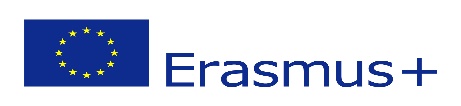 STUDENT APPLICATION FORMACADEMIC YEAR 20_ _ /20_ _SENDING INSTITUTIONSTUDENT’S PERSONAL DATACURRENT STUDYMOTIVATIONBriefly state the reasons why you wish to study abroad:DURATION OF STAY AT THE RECEIVING INSTITUTIONACCOMMODATIONSTUDENTRECEIVING INSTITUTIONAttach your photoName and full address of the sending institutionErasmus CodeName and full address of the sending institutionDepartmental coordinatorName:Name:Departmental coordinatorTelephone:Telephone:Departmental coordinatorE-mail:E-mail:Institutional coordinatorName:Name:Institutional coordinatorTelephone:Telephone:Institutional coordinatorE-mail:E-mail:First Name/sLast Name/sMale/FemaleNationalityE-mailTelephoneDegree for which you are currently studyingBachelor  Master  PhD  Field of StudyStart datedd/mm/yyEnd datedd/mm/yyNumber of monthsDo you want to reserve a place in the student hall of residence?Yes  No  Dates for accommodation reservationArrival date:dd/mm/yyDeparture date:dd/mm/yyNameSignatureDatedd/mm/yyWe hereby acknowledge receipt of the application, the proposed Learning Agreement and the candidate’s Transcript of Records.We hereby acknowledge receipt of the application, the proposed Learning Agreement and the candidate’s Transcript of Records.We hereby acknowledge receipt of the application, the proposed Learning Agreement and the candidate’s Transcript of Records.We hereby acknowledge receipt of the application, the proposed Learning Agreement and the candidate’s Transcript of Records.Departmental coordinator:Departmental coordinator:Departmental coordinator:Departmental coordinator:SignatureDatedd/mm/yyInstitutional coordinator:  Assoc. Prof. Boryan Yanev, PhDInstitutional coordinator:  Assoc. Prof. Boryan Yanev, PhDInstitutional coordinator:  Assoc. Prof. Boryan Yanev, PhDInstitutional coordinator:  Assoc. Prof. Boryan Yanev, PhDSignatureDatedd/mm/yy